 Grade  _____________________ School _____________________Please circle  size:     Youth  SM    Med    L   XL       Adult  SM    Med    L    XL    2XL    3XL    Participant’s Name ____________________________________________________________________     Age ___________ Date of birth _______________________    Address ____________________________________________________________                             City _______________________________   State ___________   Zip ___________________     Parent/Legal Guardian’s Name _________________________________________________________________________ Cell Phone ____________________   Work Phone ____________________ E­mail Address _______________________________________________________________  Participant’s Allergies: ____________________________________________________________________________________Participant’s Medical Conditions: ____________________________________________________________________________________Emergency Contact: 					Emergency Contact 2:Name ______________________________		Name __________________________Cell Phone__________________________		Cell Phone______________________Relationship_________________________		Relationship_____________________************************************************************************************WAIVER OF LIABILITY RELEASE FORM             I agree that ___________________(name) can participate and be able to be photographed for publicity purposes.  I will not hold the Westmoore girls' basketball program, or Moore Public Schools and/or its employees responsible in the case of accident or injury as a result of this participation.  I understand that this completed form must be in the possession of the Westmoore girls' basketball program prior to participating in this camp.Parent/Legal Guardian Signature ______________________________________   Date ________________________________CAMP INCENTIVES AND INFORMATION Westmoore players and staff led! T-shirts will be provided for campers who register early. There will be prizes and giveaways during the camp as well! We encourage you to bring your own water bottle, concession will be offered during the camp. We will offer skills training, strength and conditioning, fundamentals, and a game day! The camp will be from 9:00am-12:00pm Monday-Tuesday. We will finish at 12:30pm on Wednesday, the Lady Jags can’t wait to see you there! Fill out the above form on mypaymentplus.com if you are in the Moore Public Schools system. If you are outside of that you are more than welcome to print out the form and bring it to the main office with payment or pay at the door on the day of the camp. Monday (May 27, 2024) - Ball handling, passing, lay ups, form and technique shooting. Tuesday (May 28, 2024) - Strength and conditioning training. Teaching drills to combine passing, shooting, and dribbling. A game schedule will be provided after the day camp is finished. Wednesday (May 29, 2024) - Game Day all day! Followed by a certificate ceremony. 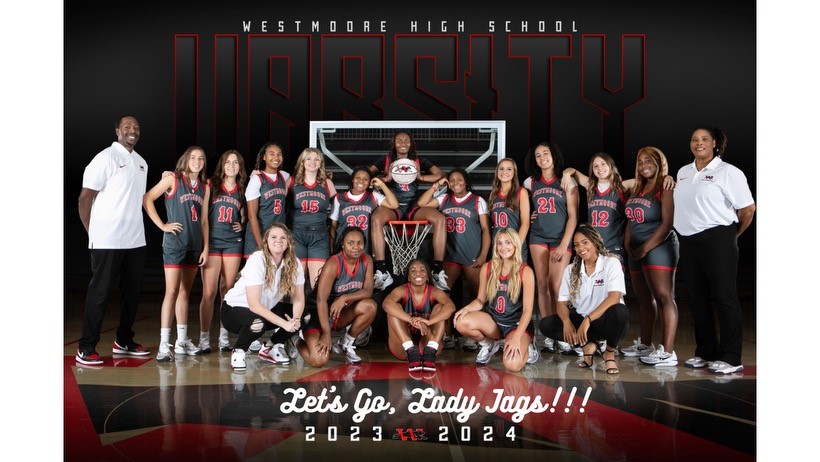 